Załącznik nr 2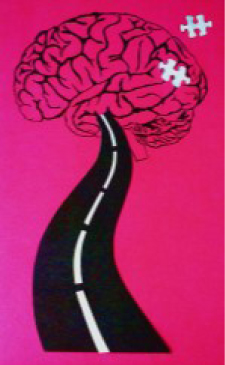 Pieczęć szkoły                                                                               ………………………………………….                                                                                                               (miejscowość, data)Starostwo Powiatowew ……………………………..ZGŁOSZENIE UDZIAŁU UCZNIÓW
DO ETAPU POWIATOWEGO IX REGIONALNEJ OLIMPIADY WIEDZY O ZDROWIU PSYCHICZNYM – RYKI 2022Zgłaszam udział uczniów ( imię, nazwisko, klasa):…………………………………………………………………………………………………………………………….……………………………………………………………………………………………………………………………………………............…………………………………………………………………………………………………………………………………………do udziału w etapie powiatowym IX REGIONALNEJ OLIMPIADY WIEDZY O ZDROWIU PSYCHICZNYM – RYKI 2022Szkolny koordynator zobowiązuje się do:- zapewnienia i opieki i dowozu uczniów podczas finału powiatowego dnia 30 września 2022 r. we właściwym starostwie, w wyznaczonym miejscu i godzinie;- w przypadku wyłonienia laureatów na etapie powiatowym z mojej szkoły zobowiązuję 
się do zapewnienia opieki i dowozu uczniów podczas finału regionalnego dnia 11 października 
2022 r. do Muzeum Sił Powietrznych w Dęblinie ul. Lotników Polskich 1, 08-530 Dęblin. …………………………………………………………………………………………………………………………………….……………(czytelny podpis – imię i nazwisko koordynatora)	Podpis i pieczęć Dyrektora: ……………………………………………………..Podpisanie powyższego zgłoszenia udziału jest równoznaczne z zaakceptowaniem całego Regulaminu.